Figura 1- Etapas da Pesquisa-ação.Tabela 1. Perfil sociodemográfico dos recicladoresTabela 2. Perfil de trabalho dos recicladoresFigura 2. Oficinas sobre saúde e trabalho em uma associação de recicladores.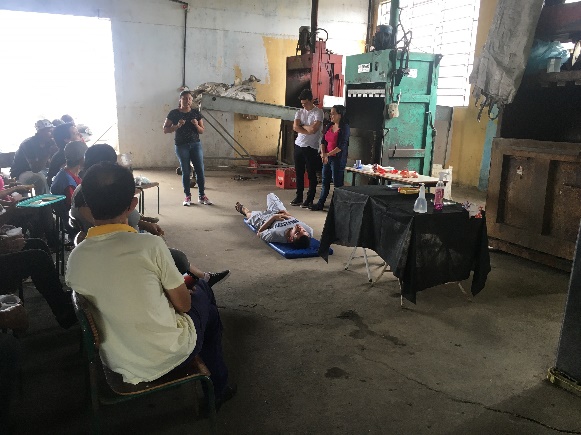 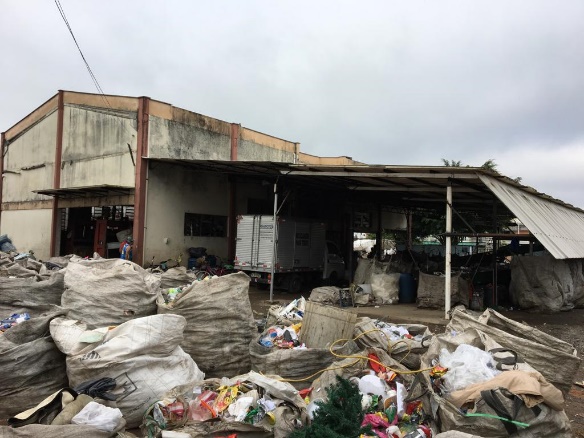 RecicladoresVariáveisn%SexoFeminino
Masculino10
662,5037,50EtniaBrancos
Pardos 
Negros8
4 
4502525Estado CivilSolteiros 
Casados
Divorciado 
Viúvo
União estável 8 
4 
1 
1 
250256,256,2512,5Grau de escolaridadeFundamental incompleto
Fundamental completo
Ensino médio incompleto 
Ensino médio completo
Analfabeto5 
5
3
2
131,2531,2518,7512,506,25RecicladoresVariáveisn%Idade que 
começou a trabalharAntes dos 14 anos 
Entre 14 e 16 anos 
Entre 17 e 18 anos 
Após 18 anos 12
2
1
17512,56,256,25Tempo de profissãoDe 1 a 2 anos 
Mais de 3 anos1
156,2593,75Renda mensalAté 1 salário 
De 1 a 2 salárioSuperior a 22
12
212,507512,50Assistência médicaApenas situações de urgência
Com frequência 
14
2
87,5012,50